Электротехника Кожухарь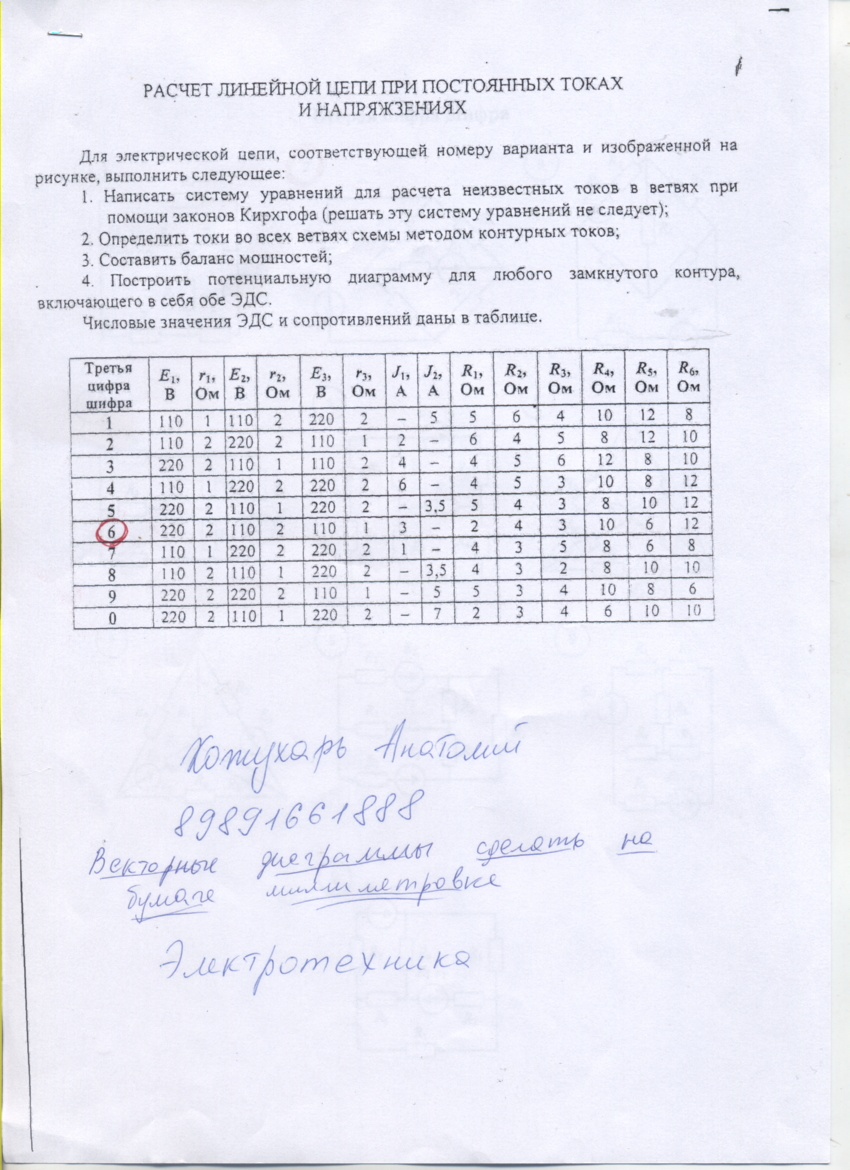 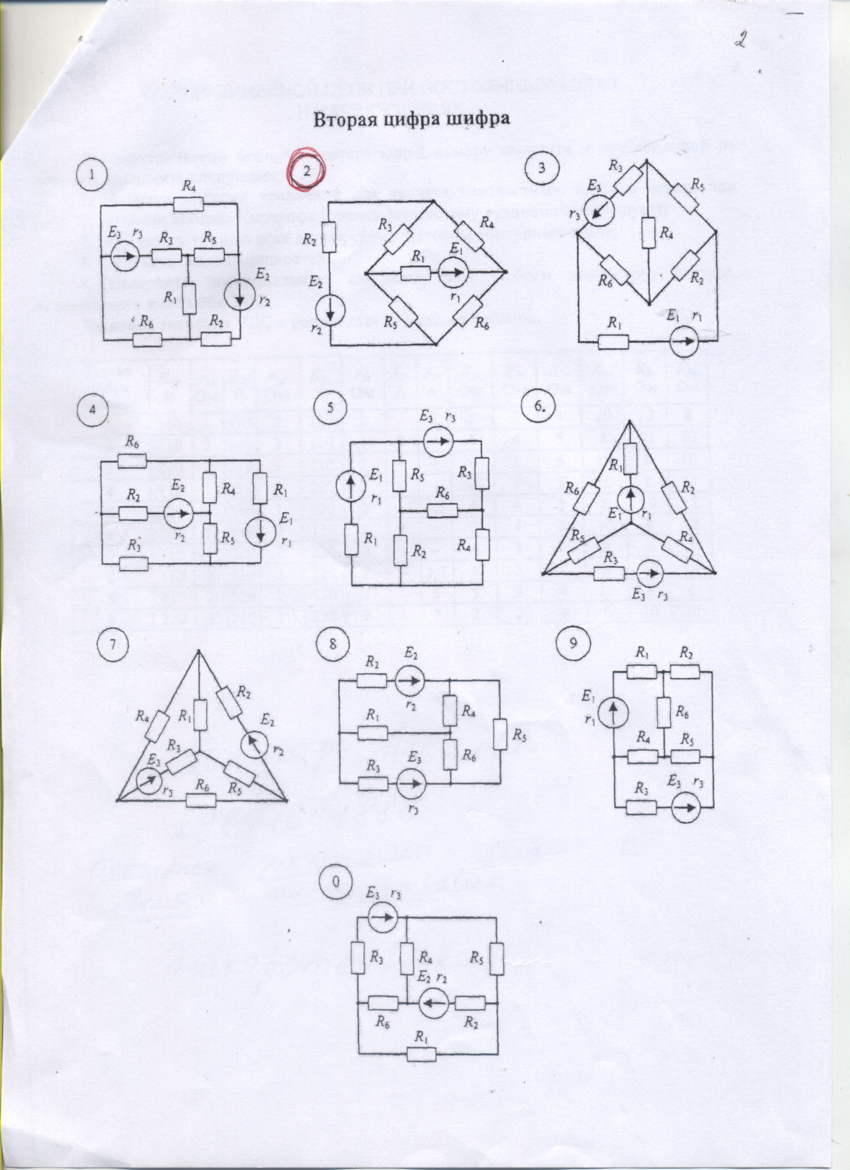 